Personal Information		     Applicant InformationEducationAwards/HonorsList any achievements you have received.Volunteer and Community ServiceMilitary Service (if applicable)References / Letters of RecommendationEssayPlease write and submit a one-page essay explaining your future goals and aspirations. How will the Bradford Scholarship of Excellence Award help you achieve these goals? How have the Bradfords contributed to Alabama A&M University and to the Huntsville community? The essay should be one-page, typed, and double spaced.Disclaimer and SignatureI, the undersigned, certify that the information provided in this application is true to the best of my/our knowledge. I understand that knowingly providing erroneous or misleading information will render this application ineligible for consideration.Furthermore, submitting an incomplete application packet without the following materials on or before the deadline will also make me ineligible for consideration.I have enclosed the following: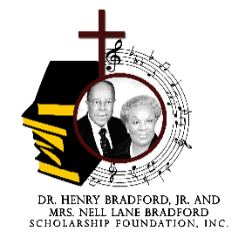 2022 Bradford Scholarship of Excellence ApplicationComplete and mail to Bradford Scholarship Application, P.O. Box 656, Huntsville, AL 35804 or email to bradfordscholarship@gmail.comDeadline Application: September 20, 2022Legal Name:Last            First          MiddleAddress:Street AddressApartment/Unit #CityStateZIP CodeDate of Birth:Phone:Email:Parent/Guardian InformationParent/Guardian InformationParent/Guardian:Address:Street Address					                      State			Zip CodePhoneEmailAre you currently enrolled at Alabama A&M University?YesNoStudent#:Major:Minor (if applicable):Class:FreshmanFreshmanSophomoreSophomoreJuniorJuniorSeniorSeniorSeniorGPA:Anticipated Graduation:Anticipated Graduation:Anticipated Graduation:List any organizations, service projects, leadership roles heldBranch:From:To:Rank:Type of Discharge:If other than honorable, explain:List up to three references (two minimum), such as faculty, pastors, youth leaders, mentors, etc. (no relatives). Each may submit a letter of recommendation who can confirm your academic performance and achievements.List up to three references (two minimum), such as faculty, pastors, youth leaders, mentors, etc. (no relatives). Each may submit a letter of recommendation who can confirm your academic performance and achievements.List up to three references (two minimum), such as faculty, pastors, youth leaders, mentors, etc. (no relatives). Each may submit a letter of recommendation who can confirm your academic performance and achievements.List up to three references (two minimum), such as faculty, pastors, youth leaders, mentors, etc. (no relatives). Each may submit a letter of recommendation who can confirm your academic performance and achievements.List up to three references (two minimum), such as faculty, pastors, youth leaders, mentors, etc. (no relatives). Each may submit a letter of recommendation who can confirm your academic performance and achievements.NameNameRelationshipEmailPhone1.2.3.ApplicationApplicationLetters of RecommendationEssayTranscriptTranscriptTranscriptSignature:Signature:Date: